國立臺北商業大學109年度補助及獎勵教師辦理產學合作共創教材實施計畫依據：教育部補助本校辦理高教深耕計畫。目的：鼓勵教師以已完成(103年6月1日以後開始辦理者)或執行中之產學合作案(包含國內外產業深耕服務/產業實地服務、深度實務研習及教師指導學生校外實習等)為基礎，發展具課程創新、教學有效及產業實用性且有助於提升學生實務操作能力之教材，以達深化產學成效、提升學生實作經驗之目的。辦理單位：本校研究發展處產學合作組。計畫期程：109年3月1日至109年12月30日。計畫申請人資格：本校專任教師。計畫申請方式及截止期限申請應備文件申請計畫書，紙本1式3份及電子檔（格式如附件一）。第一階段教材內容，紙本1式3份及電子檔（格式如計畫書-附件B）切結書，紙本正本1份(格式如附件二)。授權書，紙本正本1份(格式如附件三)。共同作者同意書，紙本正本1份（格式如附件四）；具共同作者，始需檢附。企業同意書，紙本正本1份(格式如附件五)；性質為產學合作案、國內外產業深耕服務/產業實地服務者，始需檢附。申請截止期限：請於5月29日(星期五)前備齊申請應備文件送達研究發展處產學合作組；電子檔(pdf及doc)請傳送jjulient@ntub.edu.tw。審查方式及核定方式本作業要點之補助與獎勵分兩階段審查與核定；預計補助7件計畫，獎勵7件。第一階段為計畫審查由教師依期限檢具計畫向研發處提出申請，計畫以匿名方式送外部委員審查。審查結果為通過者，經研發處處務會議確認後送校長核定，每件計畫核定補助執行經費至多7萬元。審查標準如下：(1)提報之實施計畫內容完備，規劃方式明確且具體可行。(2)預期撰寫之教材內容具體明確，且具備創新性及教學運用之價值。(3)預期撰寫之教材足以達到預期課程目標，且章節規劃得宜。(4)預期撰寫教材之教學方法規劃得宜，有助於提升學生實務操作能力。遇有外部審查委員給分相同之情形，由研發處處務會議依申請計畫與新南向、智慧金融、創意設計及商業智慧等議題之相關度，排定補助順序。第二階段為教材審查受補助之教師依期限繳交完成後之教材予研發處，教材以匿名方式送外部委員審查。審查結果為通過者，經研發處處務會議確認後送校長核定，每件教案核定教材獎勵金3萬元。審查標準如下：(1)撰寫之教材內容具體明確，且具備創新性及教學運用之價值。(2)撰寫之教材足以達到預期課程目標，且章節規劃得宜。(3)撰寫教材之教學方法規劃得宜，有助於提升學生實務操作能力。經費來源：教育部109年補助本校度高教深耕計畫相關經費。辦理期程與補助經費核銷注意事項：相關創作或取得不得有侵害他人權利或著作權之情事，內容中若有屬於他人所有著作財產權部分，應取得權利人之授權，並標示作品來源。本計畫相關成果之著作權仍屬作者擁有，惟須無償授權學校師生作為非營利之使用，並得置於網站提供下載。申請本實施計畫之教材經核發獎勵金者，不得接受本校其他教材研發獎勵金；倘有前揭情形，本校將全額收回核定補助及獎勵金，當事人不得異議。配合高教深耕計畫經費核銷規定，凡使用本計畫經費辦理之活動及研習(含業師授課、專題演講、校外研習…等)，需事先公告於北商大活動報名系統，並於該網站及本校高教深耕首頁張貼活動成果；帳號及密碼請洽各所屬單位助教。學習獎助生之聘用，除因計畫提報資料準備或囿於教師無法調整因應之因素，必須於補助計畫核定前辦理，得經簽奉核定後追溯外，皆須俟補助計畫核定並簽奉核定後，始得聘用。受補助之教師應於課堂活動中推廣運用所研發之教材，並配合教育部及本校活動提供執行成效與並出席活動。本計畫奉校長核定後實施，修正時亦同。國立臺北商業大學National Taipei University of Business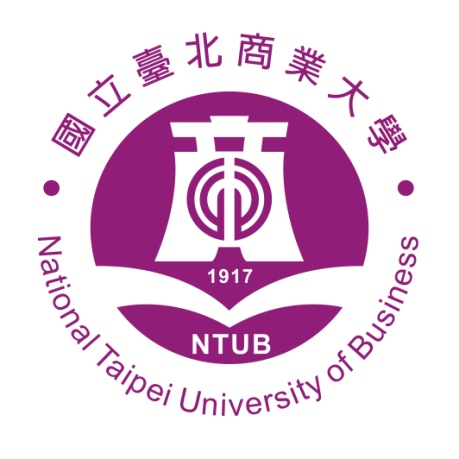 109年度補助及獎勵教師辦理產學合作共創教材實施計畫計畫申請書研發教材名稱：                                 申請人簽章：                                 中 華 民 國   年   月   日壹、基本資料貳、工作說明一、教材設計與開發二、教學運用與活動規劃參、參與人員(本項請對應「陸、補助經費申請表」之項目及「貳、工作說明」進行表列，以利委員審查，為學校專任教師與職員不得支領費用；實際參與人員未確認者，可於備註欄註記待聘)肆、計畫整體工作期程(109年4月1日至109年11月30日)(所列舉共同性辦理事項，不得刪除。又請依實際辦理內容對照「貳、工作說明」表列工作項目及辦理時間，以利委員審查)伍、預期成效(請提供本計畫辦理之成效，如教師運用教材開授相關課程、指導學生製作專題、邀請業界講師進行共同教學、強化教師與產業之連結、媒合學生業界實習等具體質化及量化指標，以利委員審查)陸、補助經費需求表(教材研發及與教材相關之課程活動執行所需經費，至多編列70,000元)柒、附件(附件A及附件B為必要附件，可視需要自行檢附其他資料供參)附件A教材架構規劃(請勾選)□單一主題，前後連貫，合計18節(或以上)，請檢具附件A-1。□多元主題，彼此獨立，多主題合計18節(或以上)，請檢具附件A-2。附件B第一階段教材內容(請依規定格式撰寫，建議寫至完整教材內容的四分之一以上)附件A-1：教材架構規劃(單一主題，前後連貫)使用領域/科目與適用對象二、教學方法與節數分配(請依實際需求，增減教學方法；「補充說明」，請視需要填寫)三、章節名稱與節數分配 (「補充說明」欄，請視需要填寫；欄位若不足，請自行新增)附件A-2：教材架構規劃(多元主題，彼此獨立)●主題一：                                 一、使用領域/科目與適用對象二、教學方法與節數分配(請依實際需求，增減教學方法；「補充說明」，請視需要填寫)三、章節名稱與節數分配 (「補充說明」欄，請視需要填寫；欄位若不足，請自行新增)●主題二：                                 一、使用領域/科目與適用對象二、教學方法與節數分配(請依實際需求，增減教學方法；「補充說明」，請視需要填寫)三、章節名稱與節數分配 (「補充說明」欄，請視需要填寫；欄位若不足，請自行新增)附件B：第一階段教材內容格式說明：請分章節，並檢附目次頁。以A4紙張打字，四周邊界上下各為2.54cm，左右各為3.17cm，與頁緣距離為頁首1.5cm，頁尾1.25cm，行距為單行行距，頁碼至於下方中間處。內文為標楷體12號字(英文為Times New Roman 12號字)，第一層標題為16號字，第二層標題為14號字，標題章節層次為一、(一)、1.、(1)、a。國立臺北商業大學109年度補助及獎勵教師辦理產學合作共創教材實施計畫切結書    立切結書人        所著之教案乙式，作品名稱：                    ，係為本人所創作，依「國立臺北商業大學109年度補助及獎勵教師辦理產學合作共創教材實施計畫」之規定向學校申請補助及獎勵，如有抄襲或仿冒等違反智慧財產權與妨害他人著作權等不實情形，得由主辦單位取消補助及獎勵資格，並收回已核發之補助經費及獎勵金，並願負法律之責任，本人無任何異議。又申請實施計畫之教材經核發獎勵金者，不得接受本校其他教材研發獎勵金；倘有前揭情形，同意全額繳回核定補助及獎勵金。此致 國立臺北商業大學立切結書人：                   【 親筆簽名及蓋印 】身分證字號： 戶籍地址：連絡電話：中 華 民 國  109 年     月     日國立臺北商業大學109年度補助及獎勵教師辦理產學合作共創教材實施計畫授權書    本人　　　　　　　　　　茲此同意授權國立臺北商業大學使用本人申請「國立臺北商業大學補助及獎勵教師辦理產學合作共創教材實施計畫」所研發之教材(教材名稱：                        )，除書面報告外，並提供電子檔供學校掛載與網站，作為學校及所屬教師教學、研究與公共服務用途等各項非營利性質之運用，惟需標明作者及出處。著作者仍保有下列之權利：一、本作品相關之商標與專利權。二、本作品之全部或部分供製作人教學用之重製權。三、出版後，本作品全部或部分用於製作人之書籍中。    本人聲明並保證授權著作為本人（及共同著作者）所自行創作，有權為本同意之各項授權。且授權著作未侵害任何第三人之智慧財產權。本件授權不影響著作人對原著作之著作權及衍生著作權，並得為其他之專屬授權。此致  國立臺北商業大學立授權書人：                  【 親筆簽名及蓋印 】身分證字號：聯絡電話：戶籍地址：中  華  民  國  109  年　      月       日國立臺北商業大學109年度補助及獎勵教師辦理產學合作共創教材實施計畫共同作者同意書    茲同意             代表本人及             、             等共同作者，申請「國立臺北商業大學補助及獎勵教師辦理產學合作共創教材實施計畫」(研發教材名稱為：                      )及代表授權。    又本人聲明並保證教材內容為本人所自行創作，且未侵害任何第三人之智慧財產權；如有抄襲或仿冒等違反智慧財產權與妨害他人著作權等不實情形，願負法律之責任，本人無任何異議。此致 國立臺北商業大學立同意書人：                   【 親筆簽名及蓋印 】身分證字號： 戶籍地址：連絡電話：中  華  民  國  109  年　      月       日國立臺北商業大學109年度補助及獎勵教師辦理產學合作共創教材實施計畫企業(機構)同意書    國立臺北商業大學        老師，□前受本企業(機構)委託辦理產學合作計畫，計畫名稱：                  □前至本企業(機構)進行產業深耕服務/產業實地服務，計畫名稱：          茲同意教師以前揭案件之辦理、服務及學習內容為基礎研發產學合作共創教材，以作為學校及所屬教師教學、研究之運用，以促成學用接軌之目的。此致 國立臺北商業大學企業(機構)名稱：                   【用印】代表人(負責人)：                   【蓋章】中 華 民 國  109 年     月     日國立臺北商業大學National Taipei University of Business109年度補助及獎勵教師辦理產學合作共創教材實施計畫共創教材教材名稱：                                教師姓名：                                共同作者：                                中 華 民 國  年    月    日目錄內容摘要與使用建議…………………………………………………………………………○第一章 ○○○○………………………………………………………………………………○第一節 ○○○○……………………………………………………………………………○第二節 ○○○○……………………………………………………………………………○第二章 ○○○○………………………………………………………………………………○第一節 ○○○○……………………………………………………………………………○第二節 ○○○○……………………………………………………………………………○第三章 ○○○○內容摘要及使用建議使用領域/科目與適用對象整體教材簡介 (建議300-500字)教材章節簡介及建議授課節數 (倘不需使用「補充說明」欄位，可自行刪除)內文格式說明：以A4紙張打字，四周邊界上下各為2.54cm，左右各為3.17cm，與頁緣距離為頁首1.5cm，頁尾1.25cm，行距為單行行距，頁碼至於下方中間處。內文為標楷體12號字(英文為Times New Roman 12號字)，第一層標題為16號字，第二層標題為14號字，標題章節層次為一、(一)、1.、(1)、a。應有具備目次頁，每件教材不得少於100頁（不含目次、附錄及參考文獻）。請繳交書面資料1式4份及電子檔（ＰＤＦ及WORLD）。國立臺北商業大學National Taipei University of Business109年度補助及獎勵教師辦理產學合作共創教材實施計畫共創教材教材名稱：                                教師姓名：                                共同作者：                                中 華 民 國  年    月    日目錄內容摘要與使用建議…………………………………………………………………………○主題一第一章 ○○○○………………………………………………………………………………○第一節 ○○○○……………………………………………………………………………○第二節 ○○○○……………………………………………………………………………○第二章 ○○○○………………………………………………………………………………○第一節 ○○○○……………………………………………………………………………○第二節 ○○○○……………………………………………………………………………○主題二第三章 ○○○○………………………………………………………………………………○第一節 ○○○○……………………………………………………………………………○第二節 ○○○○……………………………………………………………………………○第四章 ○○○○………………………………………………………………………………○第一節 ○○○○……………………………………………………………………………○第二節 ○○○○……………………………………………………………………………○內容摘要及使用建議主題一使用領域/科目與適用對象整體教材簡介 (建議300-500字)教材章節簡介及建議授課節數 (倘不需使用「補充說明」欄位，可自行刪除)主題二使用領域/科目與適用對象整體教材簡介 (建議300-500字)教材章節簡介及建議授課節數 (倘不需使用「補充說明」欄位，可自行刪除)內文格式說明：以A4紙張打字，四周邊界上下各為2.54cm，左右各為3.17cm，與頁緣距離為頁首1.5cm，頁尾1.25cm，行距為單行行距，頁碼至於下方中間處。內文為標楷體12號字(英文為Times New Roman 12號字)，第一層標題為16號字，第二層標題為14號字，標題章節層次為一、(一)、1.、(1)、a。應有具備目次頁，每件教材不得少於100頁（不含目次、附錄及參考文獻）。請繳交書面資料1式4份及電子檔（ＰＤＦ及WORLD）。國立臺北商業大學National Taipei University of Business109年度補助及獎勵教師辦理產學合作共創教材實施計畫成果報告書教材名稱：                                教師姓名：                                中 華 民 國  年    月    日填寫說明：建議參考原提報之申請計畫內容撰寫，且視實際實施情形調整。教材開發背景 (建議100-300字為原則，說明共創教材的創作來源與基礎等)教材開發過程與應用 (建議200-400字為原則，就教材開發的過程或分工以闡述教材的適用領域及教學效益等)計畫實施成效質化成效(建議200-400字為原則，就本計畫執行成效進行文字性描述)量化成效相關照片(4~6張)建議事項(惠請就主辦單位來年計畫之規劃辦理，提供具體建議)工作事項時間說明1計畫申請截止日5月29日(五)*應備資料請參考計畫第6點2計畫審查及審查結果通知7月24日(五)*以電子郵件通知，核定證明後發3第二階段教材繳交第一階段補助經費核銷9月15日(二)*四分之三教材內容電子檔(pdf)*得核銷補助經費75%4教材完稿繳交10月30日(五)*紙本1式3份及電子檔(pdf與doc)5補助經費核銷(最後核銷日)11月10日(二)*得核銷補助經費100%6成果報告(含活動影片)繳交11月30日(一)*紙本1份及電子檔(pdf與doc)*請提供活動影片1支(3-5分鐘)7教材審查及獎勵案件通知12月1日(二)*以電子郵件通知，核定證明後發8填報後續教材使用情形視需要*由研發處另以電子郵件通知填報所屬單位所屬單位         學院                   系 / 所申請教師申請教師姓名：　　　　            職稱：　　　　        聯繫資料聯繫資料校內分機：                行動電話：            產學合作案件概述案件性質□產學合作案□指導學生校外實習□國內外深度實務研習 □國內外產業深耕服務/產業實地服務產學合作案件概述計畫名稱產學合作案件概述案號或核定文號產學合作案件概述申請教師身分□計畫主持人□協同主持人產學合作案件概述執行期程產學合作案件概述內容摘要(建議向審查委員說明作為教材開發基礎之產學案背景、學科專業、執行應用情形及與發展教材之間的關聯性)申請計畫摘要(建議向審查委員說明計畫撰寫背景、教材設計理念與架構、資料蒐集來源及規劃運用教材之方式及預期對課程教學與提升學生實務操作及產業瞭解具體助益為何)(建議向審查委員說明計畫撰寫背景、教材設計理念與架構、資料蒐集來源及規劃運用教材之方式及預期對課程教學與提升學生實務操作及產業瞭解具體助益為何)工作內容姓名單位職稱備註計畫主持人學習獎助生協同辦理人員教材共同作者工作項目4月5月6月7月8月9月10月11月【共】計畫申請(5/29前)【共】第二階段教材繳交(9/15前)【共】完整教材繳交(10/30前)【共】成果報告書繳交(11/30前)項目單位數量單價小計說明諮詢費、輔導費或指導費次2,500元/次審查費690元/件撰稿費870元/千字國內旅費、短程車資、運費式印刷費式資料蒐集費式外聘講座鐘點費小時2,000元/小時活動執行材料費式研究獎助金月6,000/元/月健保補充保費式1業務費─其他(依需要編列並說明)總計使用領域或科目學生學習前應備知識與基礎整體教學目標教學方法理論講授課堂實作小組討論專題製作授課節數(節)節數比例(%)補充說明章節名稱授課節數內容摘要教學目標補充說明使用領域或科目學生學習前應備知識與基礎整體教學目標教學方法理論講授課堂實作小組討論專題製作授課節數(節)節數比例(%)補充說明章節名稱授課節數內容摘要教學目標補充說明使用領域或科目學生學習前應備知識與基礎整體教學目標教學方法理論講授課堂實作小組討論專題製作授課節數(節)節數比例(%)補充說明章節名稱授課節數內容摘要教學目標補充說明使用領域或科目學生學習前應備知識與基礎整體教學目標章節名稱授課節數內容摘要教學目標補充說明使用領域或科目學生學習前應備知識與基礎整體教學目標章節名稱授課節數內容摘要教學目標補充說明使用領域或科目學生學習前應備知識與基礎整體教學目標章節名稱授課節數內容摘要教學目標補充說明指標項目預期效益預期效益實際執行效益實際執行效益說明指標項目數量單位數量單位說明教師運用教材開授相關課程指導學生製作專題邀請業界講師進行共同教學合學生業界實習其他:(請說明)照片1照片2照片說明：人、事、時、地等，15字內照片說明：人、事、時、地等，15字內照片3照片4照片說明：人、事、時、地等，15字內照片說明：人、事、時、地等，15字內